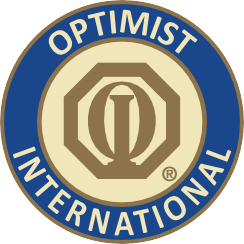 PRINT ON CLUB LETTERHEAD OR TYPE IN CLUB NAMECONTACTCLUB CONTACT CONTACT'S NUMBERFOR IMMEDIATE RELEASE DATECLUB NAME Announces Addition of New VolunteerCITY, STATE/PROVINCE – The Optimist Club of CLUB NAME has announced the addition of NEW MEMBER'S NAME as a new member of the club. LAST NAME joined the club on DATE.LAST NAME will bring to the club interest and expertise in PROVIDE SOME NEW MEMBER BACKGROUND. “We are looking forward to the contributions that FIRST NAME can make in our club, and we’re proud to have HIM/HER as a member,” Club President NAME said. “But the most fortunate ones are the children who will benefit from HIS/HER dedication, and that’s what optimism is all about.”The Optimist Club of CLUB NAME has been supporting the youth of COMMUNITY for NUMBER years. Programs and service projects that the Club is involved in include CLUB PROJECTS.Optimist International is one of the world’s largest service club organizations with over 80,000 adult and youth members in almost 3,000 clubs in the United States, Canada, the Caribbean and Mexico and throughout the world. Carrying the motto “Bringing Out the Best in Youth, in our Communities, and in Ourselves,” Optimists conduct positive service projects that reach more than six million young people each year. To learn more about Optimist International, please call (314) 371-6000 or visit the organization’s website at www.optimist.org.###